~~完~~附件4c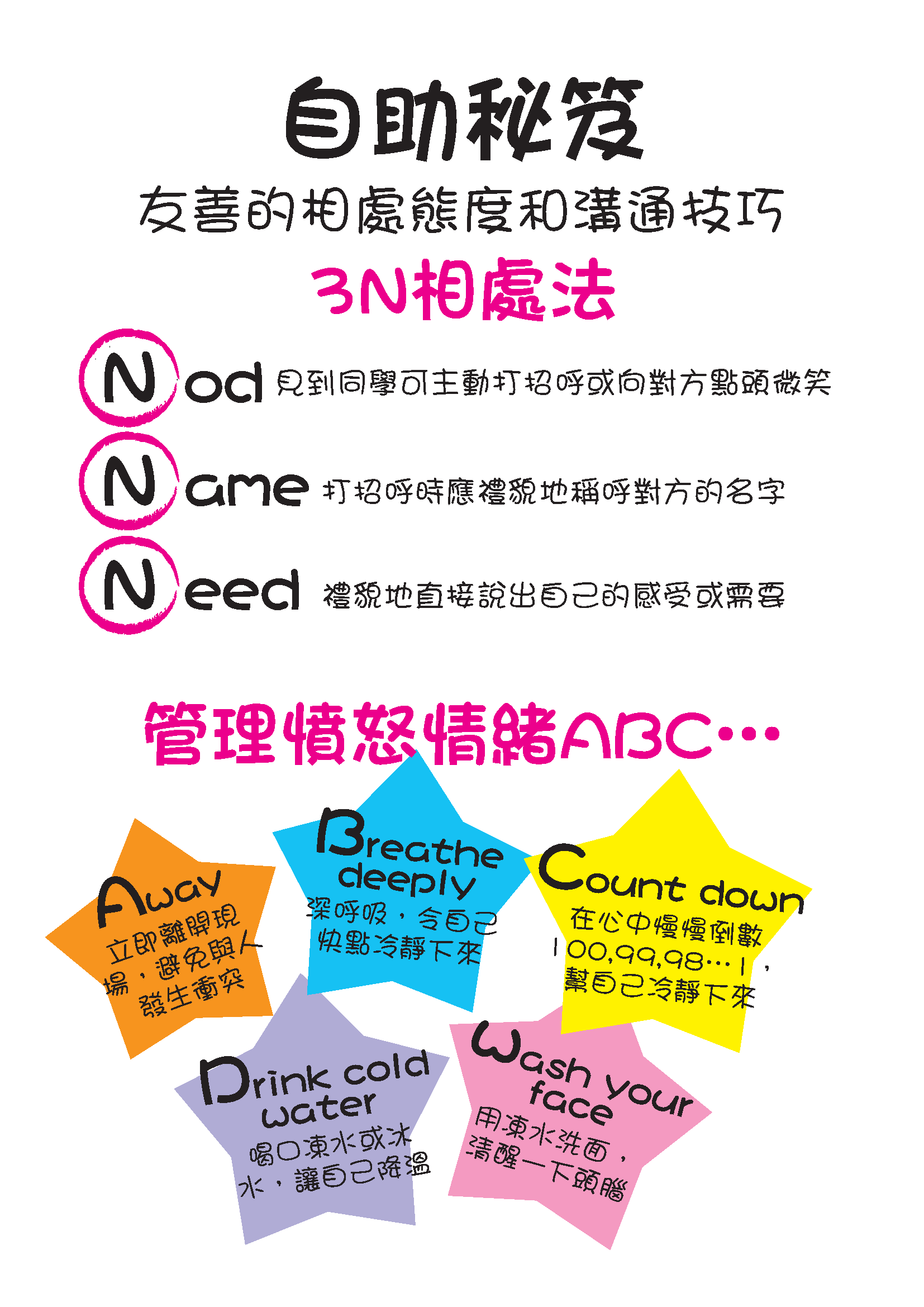 附件7a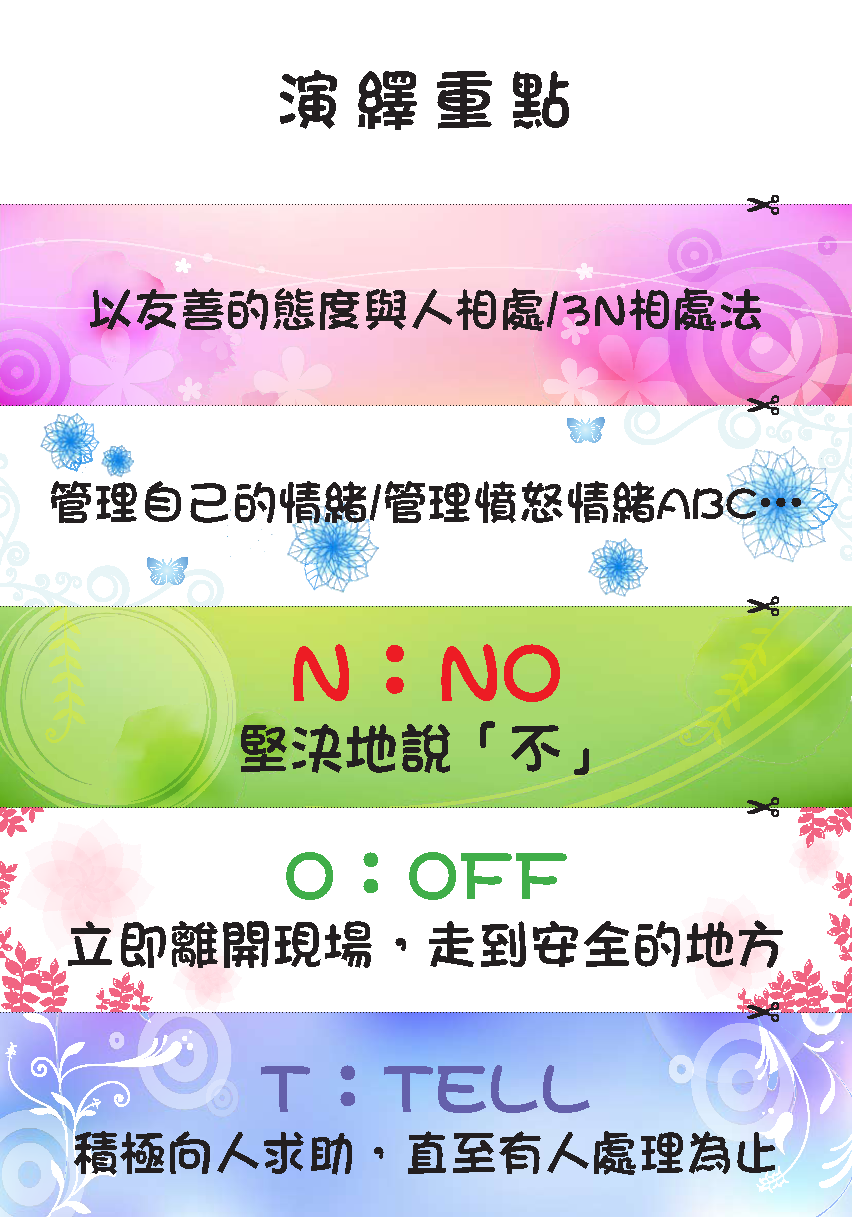 附件7b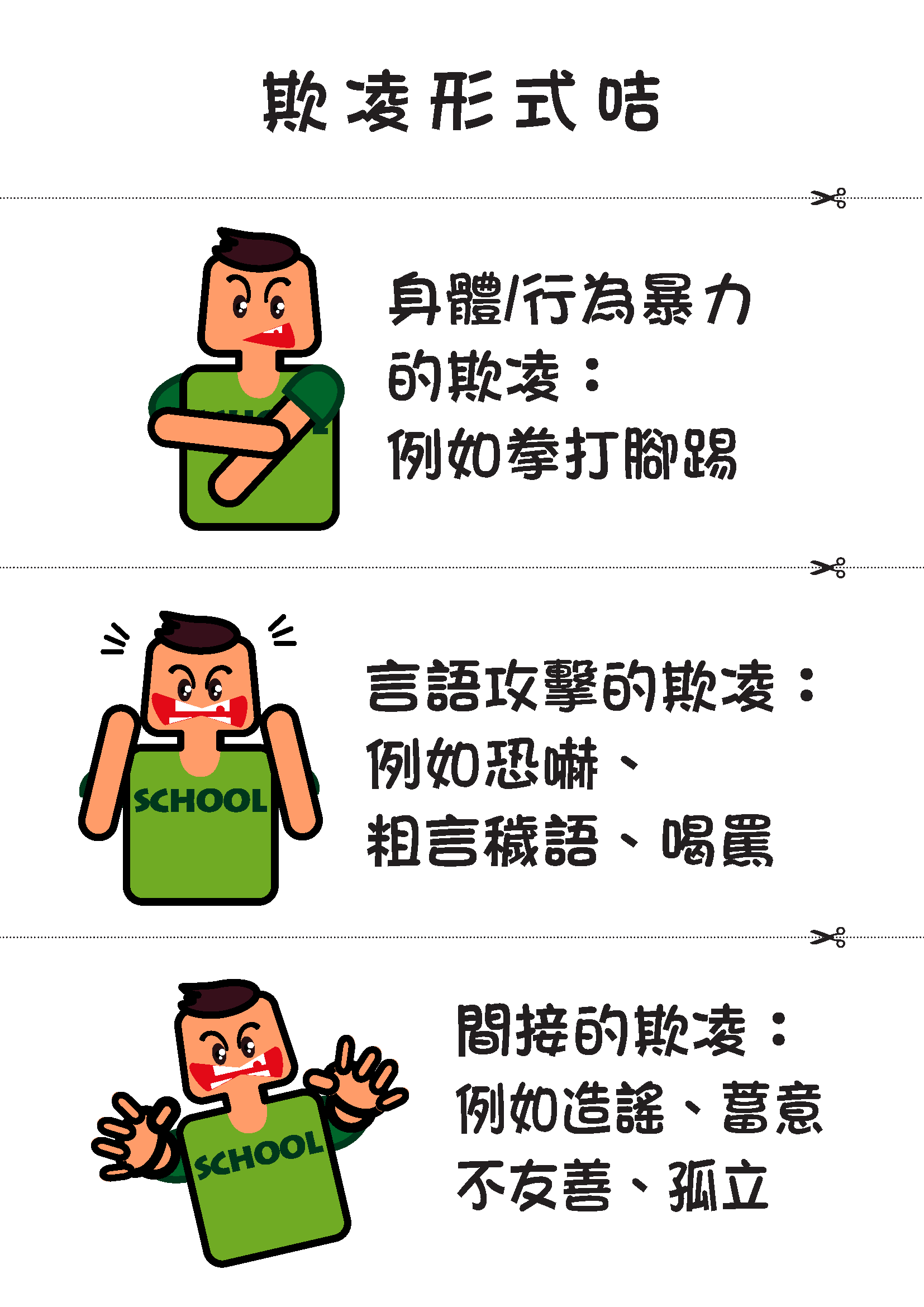 小學戲劇教育第七節「校不容凌」，我也做得到小學戲劇教育第七節「校不容凌」，我也做得到小學戲劇教育第七節「校不容凌」，我也做得到目    的﹕目    的﹕重溫各種技巧及運用所學技巧積極正面處理欺凌事件。重溫各種技巧及運用所學技巧積極正面處理欺凌事件。對    象﹕對    象﹕小四至小六學生小四至小六學生建 議 時 間﹕建 議 時 間﹕1節(35分鐘)1節(35分鐘)教 具﹕教 具﹕第四節的附件4c「自助秘笈」、附件7a「演繹重點」、附件7b「欺凌形式卡」、水筆、海報、膠貼第四節的附件4c「自助秘笈」、附件7a「演繹重點」、附件7b「欺凌形式卡」、水筆、海報、膠貼時間時間教學步驟注意事項時間時間教學步驟注意事項5分鐘熱身活動5分鐘熱身活動學生分組寫出/畫出不同角色及其處理欺凌方法。教師著學生記錄，然後用30秒向同學介紹。欺凌者：以友善的態度與人相處 (3N 相處法)            管理自己的情緒 (管理憤怒情緒ABC）受害者和旁觀者： 以NOT的方法制止欺凌事件。N：NO 堅決地說「不」，如：「我不喜歡你叫我的花名。」O：OFF立即離開現場，走到安全的地方。T：TELL 積極向人求助，直至有人處理為止。附件4c「自助秘笈」25分鐘活動內容25分鐘活動內容活學活用4-6人一組。教師派發「演繹重點」和欺凌形式卡，請各組根據有關重點」，自定欺凌事件，然後運用所學的技巧去處理。各組有2分鐘時間演出。見附件7a「演繹重點」、附件7b欺凌形式卡。教師可視乎需要派發欺凌形式卡。5分鐘反思及總結5分鐘反思及總結標語創作教師鼓勵學生在組內反思，邀請每組以一句標語作總結，並寫在海報上。各組把海報貼在課室四周。教師總結：我們每一位都有責任減少和預防欺凌事件的發生。水筆海報膠貼